华中科技大学 引力中心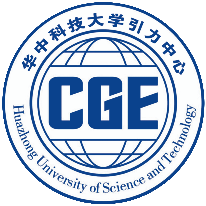 专利申报登记表附：专利项目简介（包括技术背景，技术交底材料，设计图或图片）。No.发明创造名称:                                                           发明人:                                                                 发明创造所属领域：                                                      发明创造类型：□新产品   □新技术   □新工艺   □新材料   □其他：      申请单位：                                                              申请专利的技术是否涉密：    □是    □否发明创造名称:                                                           发明人:                                                                 发明创造所属领域：                                                      发明创造类型：□新产品   □新技术   □新工艺   □新材料   □其他：      申请单位：                                                              申请专利的技术是否涉密：    □是    □否发明创造名称:                                                           发明人:                                                                 发明创造所属领域：                                                      发明创造类型：□新产品   □新技术   □新工艺   □新材料   □其他：      申请单位：                                                              申请专利的技术是否涉密：    □是    □否发明创造名称:                                                           发明人:                                                                 发明创造所属领域：                                                      发明创造类型：□新产品   □新技术   □新工艺   □新材料   □其他：      申请单位：                                                              申请专利的技术是否涉密：    □是    □否拟申请地域□国内申请□国外申请，拟申请的国家                         □PCT申请，拟申请的国家                          □国内申请□国外申请，拟申请的国家                         □PCT申请，拟申请的国家                          □国内申请□国外申请，拟申请的国家                         □PCT申请，拟申请的国家                          是否进行过科技成果鉴定：□是（附鉴定材料）  □否  □创造性：同已有技术相比，该发明创造有着实质性特点和显著的进步□实用性：该发明创造适合生产，并且能够产生积极效果是否进行过科技成果鉴定：□是（附鉴定材料）  □否  □创造性：同已有技术相比，该发明创造有着实质性特点和显著的进步□实用性：该发明创造适合生产，并且能够产生积极效果是否进行过科技成果鉴定：□是（附鉴定材料）  □否  □创造性：同已有技术相比，该发明创造有着实质性特点和显著的进步□实用性：该发明创造适合生产，并且能够产生积极效果是否进行过科技成果鉴定：□是（附鉴定材料）  □否  □创造性：同已有技术相比，该发明创造有着实质性特点和显著的进步□实用性：该发明创造适合生产，并且能够产生积极效果该专利申报，作为申报人承诺：本专利内容没有在国内外出版物上公开发表过、在国内公开使用过或者以其他方式为公众所知，也没有同样的发明创造由他人向国家专利局提出过专利申请。1．查新检索方式：□检索机构查新   □通过网络自行查新2．查新范围：□中国专利   □国外刊物   □国内刊物   □国外专利 （注：查新检索的要求、范围和网址请参阅学校专利中心相关文件。）该专利申报，作为申报人承诺：本专利内容没有在国内外出版物上公开发表过、在国内公开使用过或者以其他方式为公众所知，也没有同样的发明创造由他人向国家专利局提出过专利申请。1．查新检索方式：□检索机构查新   □通过网络自行查新2．查新范围：□中国专利   □国外刊物   □国内刊物   □国外专利 （注：查新检索的要求、范围和网址请参阅学校专利中心相关文件。）该专利申报，作为申报人承诺：本专利内容没有在国内外出版物上公开发表过、在国内公开使用过或者以其他方式为公众所知，也没有同样的发明创造由他人向国家专利局提出过专利申请。1．查新检索方式：□检索机构查新   □通过网络自行查新2．查新范围：□中国专利   □国外刊物   □国内刊物   □国外专利 （注：查新检索的要求、范围和网址请参阅学校专利中心相关文件。）该专利申报，作为申报人承诺：本专利内容没有在国内外出版物上公开发表过、在国内公开使用过或者以其他方式为公众所知，也没有同样的发明创造由他人向国家专利局提出过专利申请。1．查新检索方式：□检索机构查新   □通过网络自行查新2．查新范围：□中国专利   □国外刊物   □国内刊物   □国外专利 （注：查新检索的要求、范围和网址请参阅学校专利中心相关文件。）全部申请人签名：全部申请人签名：课题组长审核意见：签字：          年    月    日实验室主任或学术带头人审批意见：签字：          年    月    日全部申请人签名：全部申请人签名：实验室报告记录：签字：年    月    日实验室主任或学术带头人审批意见：签字：          年    月    日